FICHE NAVETTE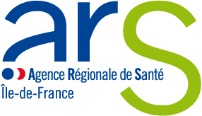 CAS GROUPÉS DE COVID EN COLLECTIVITÉSDANS LE SECTEUR MEDICO-SOCIAL(à envoyer à ars75-alerte@ars.sante.fr)SIGNALEMENT		DATE :			Date du signalement Etablissement  Personne responsable du signalement : Nom :		Fonction :			Tél :       /      /       /       /        ou         /      /      /      /      ou email :					  Coordonnées de l’établissement : Nom de l’établissement : 												Adresse :												Commune :  				 		Code Postal : 				Etablissement affilié à un établissement de santé :  	Oui           	Non          N° FINESS géographique (raison sociale) : 										Identité et coordonnées du référent Covid : 										Type d’établissement : 	  EHPAD Unité de vie protégée (UVP) au sein de l’établissement Etablissements et services d’hébergement pour handicapés , préciser : ………………………………….		Autres , préciser : ………………………………….Le trio directeur / Médecin coordonnateur / IDEC est-il présent ? 	Oui           	Non          L’EHPAD est-il en lien avec la filière gériatrique de rattachement ? 	Oui           	Non          SITUATION LORS DE L’EPISODE DE SIGNALEMENTCourbe épidémiologiqueRemplissage : notez la date du jour ligne 1, notez le nombre de nouveaux cas du jour ligne 2, notez les nouveaux cas symptomatiques ligne 3Détail des personnes positives vaccinéesVariant Variant connu : Oui       	Non    	Si oui, lequel :  MESURES DE CONTRÔLESDate de dépistage des professionnels : n°1 _ _ / _ _ / _ _ _ _		Date de dépistage des résidents : n°1 _ _ / _ _ / _ _ _ _      n°2 _ _ / _ _ / _ _ _ _       				            n°2 _ _ / _ _ / _ _ _ _      n°3 _ _ / _ _ / _ _ _ _ 					            n°3 _ _ / _ _ / _ _ _ _Mesures de gestion prises : Rappel mesures barrières (personnels/résidents/usagers/visiteurs)			Oui 	Non Mise en place de la marche en avant 						Oui 	Non Mise en place d’un secteur Covid /	secteur contact / secteur indemne			Oui 	Non Maintien des cas confirmés en chambre avec précautions gouttelette et contact		Oui 	Non Maintien des contacts à risque en chambre						Oui 	Non Renforcement bionettoyage 							Oui 	Non Limitation des visites								Oui 	Non Limitation des sorties 								Oui 	Non Arrêt des activités collectives y compris les repas 					Oui 	Non Information de l’IMH 								Oui 	Non Appuis du CPias 									Oui 	Non Besoin d’un renfort RH								Oui 	Non Informations des visiteurs et intervenants extérieurs 					Oui 	Non Contrôle des pass sanitaires 							Oui 	Non Autres mesures 									Oui 	Non Précisez : ………………………………Avez-vous besoin’un appui? 		Oui 		Non 		Motifs : ………………………………VOLET ARSDate de réception ARS : Nom du gestionnaire : Qu’est-ce qu’un schéma vaccinal complet ? https://www.service-public.fr/particuliers/vosdroits/F35611 S'agissant du vaccin COVID-19 Vaccine Janssen, le schéma initial est complet 28 jours après l'administration d'une dose.S'agissant des autres vaccins, le schéma initial est complet 7 jours après l'administration d'une 2e dose. Une infection à la Covid-19 équivaut à l'administration de l'une de ces 2 premières doses.Pour que le schéma demeure complet, un rappel peut être nécessaire.Rappel 1 : 3 mois après la primo-vacciantion ou après infection covid-19Rappel 2 : pour toutes les PA>80 ans et/ou résidant en EHPAD/USLD sans critère d’âge : à 3 mois après Rappel1. (pour les 60-79 ans en population générale : 6 mois après Rappel1)Immunodéprimés : Primovaccination : 3ème dose 4 semaines après la seconde doseRappel1 : 3 mois après la primo vaccinationRappel2 : 3 mois après Rappel 1 Date du cas index : _ _ / _ _ / _ _ _ _RésidentsPSTotalNombre de personnes au sein de la structureNombre de personnes vaccinées avec un schéma complet2Nombre total de personnes testées positives (symptomatiques ou non symptomatiques)Dont positives et symptomatiques (non décédées)Dont positives décédéesNombre de personnes testées positives symptomatiques, décédées ou non, avec un schéma vaccinal complet2JourNb CasNb cassymptoPour les résidents positifs symptomatiques, décédés ou non, avec un schéma vaccinal complet2Pour les résidents positifs symptomatiques, décédés ou non, avec un schéma vaccinal complet2Pour les résidents positifs symptomatiques, décédés ou non, avec un schéma vaccinal complet2Pour les résidents positifs symptomatiques, décédés ou non, avec un schéma vaccinal complet2AgeIMCPrincipaux antécedents Signes cliniques pouvant être en lien avec Covid